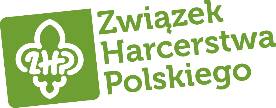 Na podstawie Uchwały nr 27/XL Rady Naczelnej ZHP z dnia 3 lutego 2019 r. -  Ordynacja wyborcza ZHP zgłaszam kandydata na funkcję delegatki/delegata na Zjazd Chorągwi Warmińsko-Mazurskiej ZHP:Wyrażam zgodę na kandydowanie na Zjeździe Nadzwyczajnym Hufca ZHP Warmińskiego w dniu 8 października 2022r. na funkcję delegatki/delegata na Zjazd Chorągwi Warmińsko-Mazurskiej ZHP. Oświadczam, że posiadam bierne prawo wyborcze zgodnie z § 37 ust. 2 pkt 2) i 4) Statutu ZHP.KLAUZULA INFORMACYJA DOTYCZĄCA PRAWA WYBORCZEGOKto jest kim?Administratorem Twoich danych osobowych, to znaczy podmiotem odpowiedzialnym za zgodne z prawem wykorzystywanie tych danych, jest: Związek Harcerstwa Polskiego Chorągiew …………. (zwana dalej "Chorągwią") – Po co nam Twoje dane osobowe?Wykonywanie biernego prawa wyborczegoPrzetwarzamy Twoje dane osobowe obejmujące informacje o posiadaniu stopnia instruktorskiego, zaliczeniu służby instruktorskiej, opłaceniu podstawowej składki członkowskiej, o braku skazania prawomocnym wyrokiem za przestępstwo umyślne ścigane z oskarżenia publicznego lub przestępstwo skarbowe oraz inne dane, których zakres zależy od funkcji, o którą się ubiegasz. Wykorzystujemy te dane osobowe w celu weryfikacji przysługiwania kandydatom do władz ZHP biernego prawa wyborczego oraz zapewnienia zgodnej z postanowieniami Statutu obsady tych władz.Podstawą prawną wykorzystania danych osobowych w ten sposób jest niezbędność do realizacji praw i obowiązków instruktorskich wynikających z przystąpienia do ZHP oraz z uzyskania stopnia instruktorskiego (art. 6 ust. 1 lit. b RODO), w tym biernego prawa wyborczego. Jednakże, w odniesieniu do obsady Głównej Kwatery, Centralnej Komisji Rewizyjnej oraz komend i komisji rewizyjnych poszczególnych chorągwi, wykorzystujemy Twoje dane osobowe obejmujące informacje o braku skazania prawomocnym wyrokiem za przestępstwo umyślne ścigane z oskarżenia publicznego lub przestępstwo skarbowe w celu zapewnienia zgodnej z prawem obsady organu zarządzającego oraz organu kontroli lub nadzoru w organizacji pożytku publicznego.Podstawą prawną wykorzystania danych osobowych w ten sposób jest obowiązek prawny ciążący na nas na podstawie art. 20 ust. 1 pkt 4 i 5 ustawy z dnia 24 kwietnia 2003 r. o działalności pożytku publicznego i o wolontariacie (art. 6 ust. 1 lit. c RODO)Sprawowanie funkcji pochodzącej z wyboruJeżeli zostaniesz wybrana / wybrany na funkcję członka władz ZHP, będziemy przetwarzać Twoje dane osobowe dotyczące sposobu pełnienia przez Ciebie powierzonej funkcji, w tym dane zawarte w protokołach posiedzeń, podjętych uchwałach, decyzjach i rozkazach, w sprawozdaniach z działalności władz ZHP oraz w treści korespondencji służbowej. Będziemy wykorzystywać te dane osobowe w celach:organizacji pracy władz ZHP, w tym informowania o miejscu i terminie posiedzeń oraz o innych sprawach związanych z bieżącymi pracami,protokołowania czynności władz ZHP, w tym przebiegu posiedzeń władz ZHP, oraz prowadzenie dokumentacji bieżących prac, zapewnienia wykonania podjętych rozstrzygnięć władz ZHP, w tym ogłaszanie uchwał, decyzji i rozkazów.Podstawą prawną wykorzystania danych osobowych w ten sposób jest niezbędność do realizacji praw i obowiązków członków władz ZHP, wynikających z przystąpienia do ZHP oraz z objęcia stanowiska pochodzącego z wyboru (art. 6 ust. 1 lit. b RODO) w tym obowiązku realizacji statutowych zadań poszczególnych władz.Ponadto będziemy przetwarzać te dane osobowe w celach:sprawowania nadzoru nad legalnością, rzetelnością, gospodarnością i celowością działania władz ZHP oraz ocena pracy członków władz ZHP, w tym podjęcie rozstrzygnięcia w przedmiocie absolutorium,rozpowszechniania informacji o członach władz ZHP, w tym ich danych kontaktowych,zapewnienie ciągłości działania pomimo zmian składu osobowego władz ZHP.Podstawą prawną wykorzystania danych osobowych w ten sposób jest nasz prawnie uzasadniony interes (podstawa prawna przewidziana w art. 6 ust. 1 lit. f RODO). Polega on na: zapewnieniu rzetelności, gospodarności i celowości działalności władz, a także zgodności tej działalności ze statutem i przepisami prawa, na zapewnieniu łatwej dostępności i dyspozycyjności członków władz ZHP oraz na zapewnieniu ciągłości działania ZHP.Ponadto będziemy przetwarzać te dane osobowe w celu ewidencjonowania, przechowywania i ochrony dokumentacji wytworzonej w toku pracy władz ZHP, stanowiącej źródło informacji o wartości historycznej o działalności ZHP (zwanej dalej "materiałami archiwalnymi"). Podstawą prawną wykorzystania danych osobowych w ten sposób jest obowiązek prawny ciążący na organizacji społecznej na mocy przepisów ustawy z dnia 14 lipca 1983 r. o narodowym zasobie archiwalnym i archiwach (podstawa prawna przewidziana w art. 6 ust. 1 lit. c RODO).Jeżeli zostaniesz wybrana / wybrany na funkcję członka organu uprawnionego do reprezentacji ZHP / Chorągwi lub organu nadzoru ZHP / Chorągwi, będziemy przetwarzać te dane osobowe obejmujące Twoje imię, nazwisko, numer PESEL oraz informację o pełnionej funkcji w organie reprezentującym. Będziemy przetwarzać te dane osobowe w celu ich ujawnienia w rejestrze stowarzyszeń, innych organizacji społecznych i zawodowych, fundacji oraz samodzielnych publicznych zakładów opieki zdrowotnej Krajowego Rejestru Sądowego.Podstawą prawną wykorzystania danych osobowych w ten sposób jest obowiązek prawny ciążący na stowarzyszeniu / terenowej jednostce organizacyjnej stowarzyszenia na mocy przepisów ustawy z dnia 20 sierpnia 1997 r. o Krajowym Rejestrze Sądowym (podstawa prawna przewidziana w art. 6 ust. 1 lit. c RODO).Komu ujawniamy Twoje dane osobowe?Ujawniamy Twoje dane osobowe właściwym sądom rejestrowym prowadzącym rejestr stowarzyszeń, innych organizacji społecznych i zawodowych, fundacji, samodzielnych publicznych zakładów opieki zdrowotnej, a także przewodniczącemu Komitetu do spraw Pożytku Publicznego i innym władzom publicznym uprawionym do uzyskania tych danych w związku z prowadzonymi postępowaniami. Ponadto w związku z nadzorem sprawowanym przez władze naczelne ujawniamy Twoje dane osobowe ZHP.Jak długo przechowujemy Twoje dane osobowe?W przypadku niewybrania na stanowisko we władzach ZHP przechowujemy Twoje dane osobowe do czasu prawomocnego ustalenia wyników wyborów.W przypadku wybrania na stanowisko we władzach ZHP przechowujemy Twoje dane osobowe:zawarte w materiałach archiwalnych - do czasu trwałego zaprzestania działalności przez ZHP, zgodnie z ustawą o narodowym zasobie archiwalnym i archiwach;zawarte w pozostałych dokumentach wytworzonych w toku pracy władz ZHP – przez okres określony w Instrukcji kancelaryjno-archiwalnej Związku Harcerstwa Polskiego;zawarte w dokumentach wytworzonych w toku pracy władz ZHP dotyczących bieżących zagadnień i mających znaczenie jedynie dla zapewnienia ciągłości działania ZHP – przez okres określony w Instrukcji kancelaryjno-archiwalnej Związku Harcerstwa Polskiego.Zgłaszający
(uczestnik Zjazdu z głosem decydującym)Zgłaszający
(uczestnik Zjazdu z głosem decydującym)Imię 
i nazwisko:MiejscowośćDataKandydatKandydatImię i nazwisko:Stopień instruktorski:Numer z systemu Ewidencja:Przydział służbowy:podpis zgłaszającegopodpis kandydata